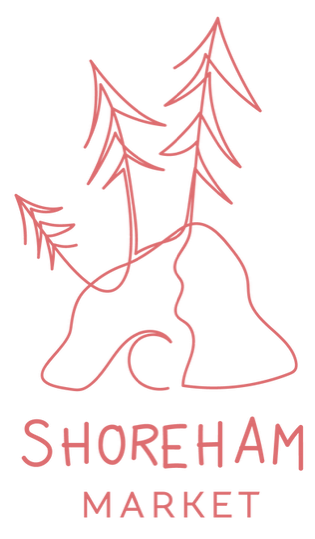 Stallholder Application Form 2023/24 Market Dates:3rd Sunday of each month - 9am - 1pmSept 17, Oct 15, Nov 19, Dec 17, Jan 21, Feb 18, Mar 17, April 21 & May 19.Location: Shoreham Common - 67-85 Byrnes Road, Shoreham, VIC, 3916 On the corner of Byrnes and Cliff Rd (beside the tennis court)Stall category & price (per market): Hot Food & Coffee - $150Local Business - $90 Local Produce - $80Art & Craft - $70Second Hand - $60Community - $30  Please note: All stalls are 3x3 meters unless otherwise discussed.  It is each stall-holders responsibility to bring their own stall set up.We aim to be a zero-waste market, if you do have any rubbish we ask that you manage and dispose of it yourself.There isn't an ATM in the area, so stallholders will need to come preparedPlease fill out the table below & email this document back to us at shorehammarket@gmail.com Once your application has been accepted you will be sent payment  details & stallholder information.*Please note - if you require power there will be an additional cost of $15 per day. 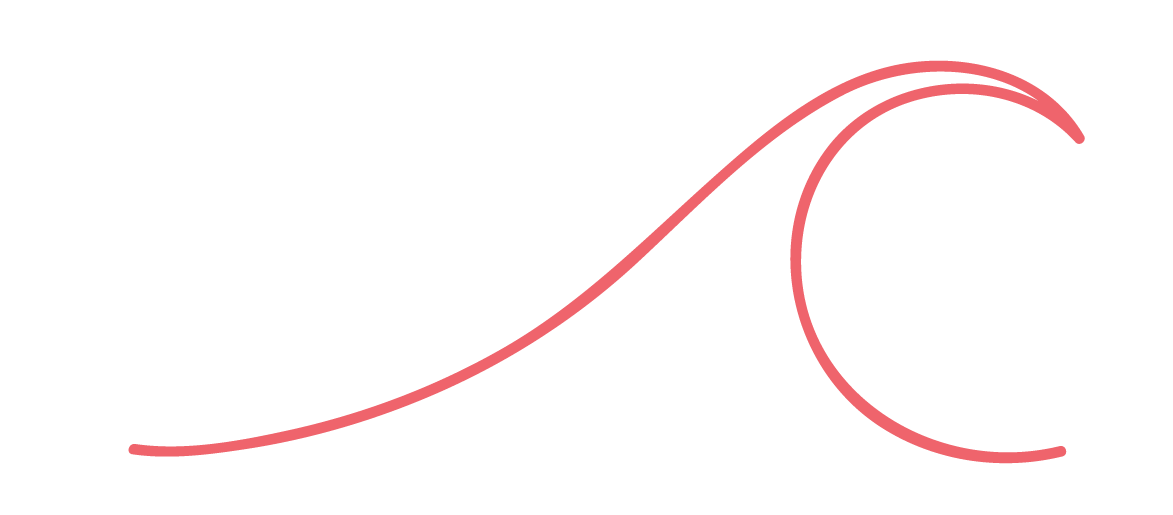 Business nameYour product or serviceWhere are you basedSocial Media linksDate(s) you are applying forStall categorySpecific site requirements(Size, Power, Shade, van…)If food, do you have a food stall License? Please provide your Street Trader Reference No.Do you have Public Liability Insurance?